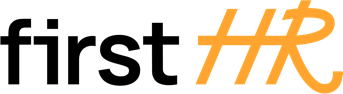 Download more free templates from firsthr.app[Your Name][Your Position][Company Name] [Company Address] [City, State, ZIP] [Email Address] [Phone Number] [Date]Reference letter To whom it may concern,I am writing to provide a reference for [Employee's Full Name], who has worked under my supervision at [Company Name] as a [Employee's Position] from [Start Date] to [End Date] (or "present" if still employed).During their time with us, [Employee's Full Name] consistently demonstrated exceptional skills, professionalism, and dedication. They have been an invaluable asset to our organization, consistently exceeding expectations and delivering high-quality work. I have been consistently impressed with their performance and work ethic.[Employee's Full Name] is a highly motivated individual with excellent [specific skills relevant to the position]. They have a strong ability to [describe their strengths or notable achievements]. Their attention to detail and problem-solving skills have consistently resulted in [specific positive outcomes or accomplishments].In addition to their technical skills, [Employee's Full Name] is an excellent communicator and collaborator. They have shown exceptional teamwork abilities and have been an effective contributor in group projects and cross-functional teams. Their positive attitude and strong interpersonal skills have made them a pleasure to work with.Throughout their tenure, [Employee's Full Name] has consistently demonstrated a high level of professionalism and integrity. They are reliable, punctual, and consistently meet deadlines. Their dedication to their work and the organization is evident in the quality of their deliverables and their commitment to achieving exceptional results.In conclusion, I wholeheartedly recommend [Employee's Full Name] for any future employment opportunities. I am confident that they will bring the same level of enthusiasm, dedication, and exceptional performance to any role they undertake. Should you require any further information or have specific questions, please do not hesitate to contact me.Sincerely,[Your Name] [Your Position] [Company Name] [Email Address] [Phone Number]